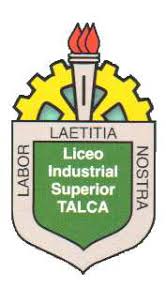 RETROALIMENTACIÓN I SEMESTREEstimado alumno, debido a las actuales circunstancias y hasta que la situación se normalice, te invitamos a trabajar desde tu casa, leer esta guía e ir respondiendo las actividades propuestas. Es de suma importancia evidenciar lo que vas aprendiendo y las dudas que surjan de tu trabajo. El objetivo de esta actividad es lograr que adquieras conocimientos y habilidades primordiales para afrontar tu siguiente desafío: el año 2020.Envía tus respuestas y dudas al correo fisicalistal2020@gmail.com Muchas graciasUNIDAD 1. MOVIMIENTOOBJETIVO: Analizar, sobre la base de la experimentación, el movimiento rectilíneo uniforme y acelerado de un objeto respecto de un sistema de referencia espacio-temporal, considerando variables como la posición, la velocidad y la aceleración en situaciones cotidianas. PARA DESARROLLAR AMBAS ACTIVIDADES DEBES LEER LA INFORMACIÓN ENTREGADA Y OBSERVAR LOS VIDEOS QUE SE HAN DISPUESTO EN EL GRUPO DE FACEBOOK DE LA ASIGNATURA, LLAMADO “FÍSICA 1° Y 2° MEDIO”, CON EL FIN DE EJEMPLIFICAR Y RESOLVER DUDAS.TEMA 1. FÓRMULAS DE DISTANCIA – TIEMPO – RAPIDEZ:Recuerde que para calcular distancia, tiempo o rapidez de un móvil usarás las siguientes fórmulas respectivamente: Distancia = rapidez x tiempoTiempo = distancia / rapidezRapidez = distancia/ tiempoACTIVIDAD 1. Completa la tabla calculando los datos faltantes. Para ello usa las fórmulas entregadas. Ayúdate del video “Ejemplo de: tiempo, distancia y rapidez - 2°medio” cuyo enlace es:https://www.facebook.com/ursula.casanovamachado/videos/10221888368735551/)TEMA 2. ¿CÓMO CALCULAR LA ACELERACIÓN?Para calcular la aceleración es necesario saber la fórmula:Donde, a es aceleración Vf es velocidad final Vi es velocidad inicial es variación de tiempo ACTIVIDAD 2. Con la fórmula de aceleración y observando el video “Ejemplo de aceleración – 2° medio” calcula los ejercicios siguientes. Enlace del video:https://www.facebook.com/ursula.casanovamachado/videos/10221888815146711Un cuerpo que se encontraba inicialmente en reposo comienza a moverse en línea recta y con aceleración constante, y al cabo de 4s adquiere una velocidad de 20 m/s. A partir de esta situación, calcula la aceleración del cuerpo. Un móvil parte del reposo y en 10s alcanza una velocidad de 800 m/s. Calcula su aceleración.  RECUERDA ENVIAR TUS DUDAS Y RESPUESTAS AL CORREO FISICALISTAL2020@GMAIL.COMMUCHAS GRACIAS.NombreCursoCorreo electrónicoFechaDISTANCIA (m)TIEMPO (s)VELOCIDAD (m/s)102015021510801202004